GOTTESDIENSTFrauensonntag 2022„Spuren des Wandels“(Jesaja 35,1-10)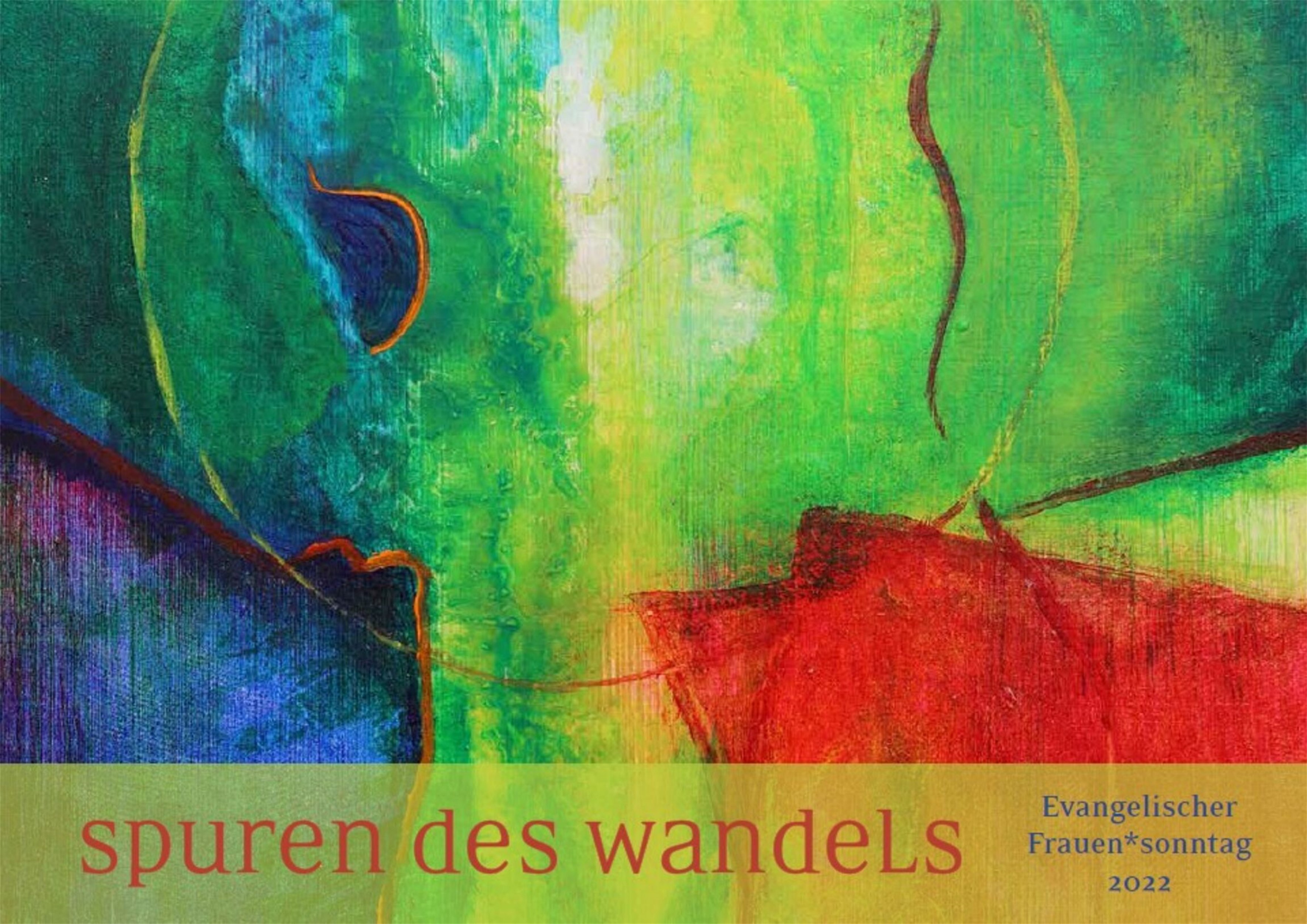 Titelbild der Arbeitshilfe: Jutta SchlierWir laden einSonntag, Nach dem Gottesdienst wird zu einemkleinen Imbiss eingeladen